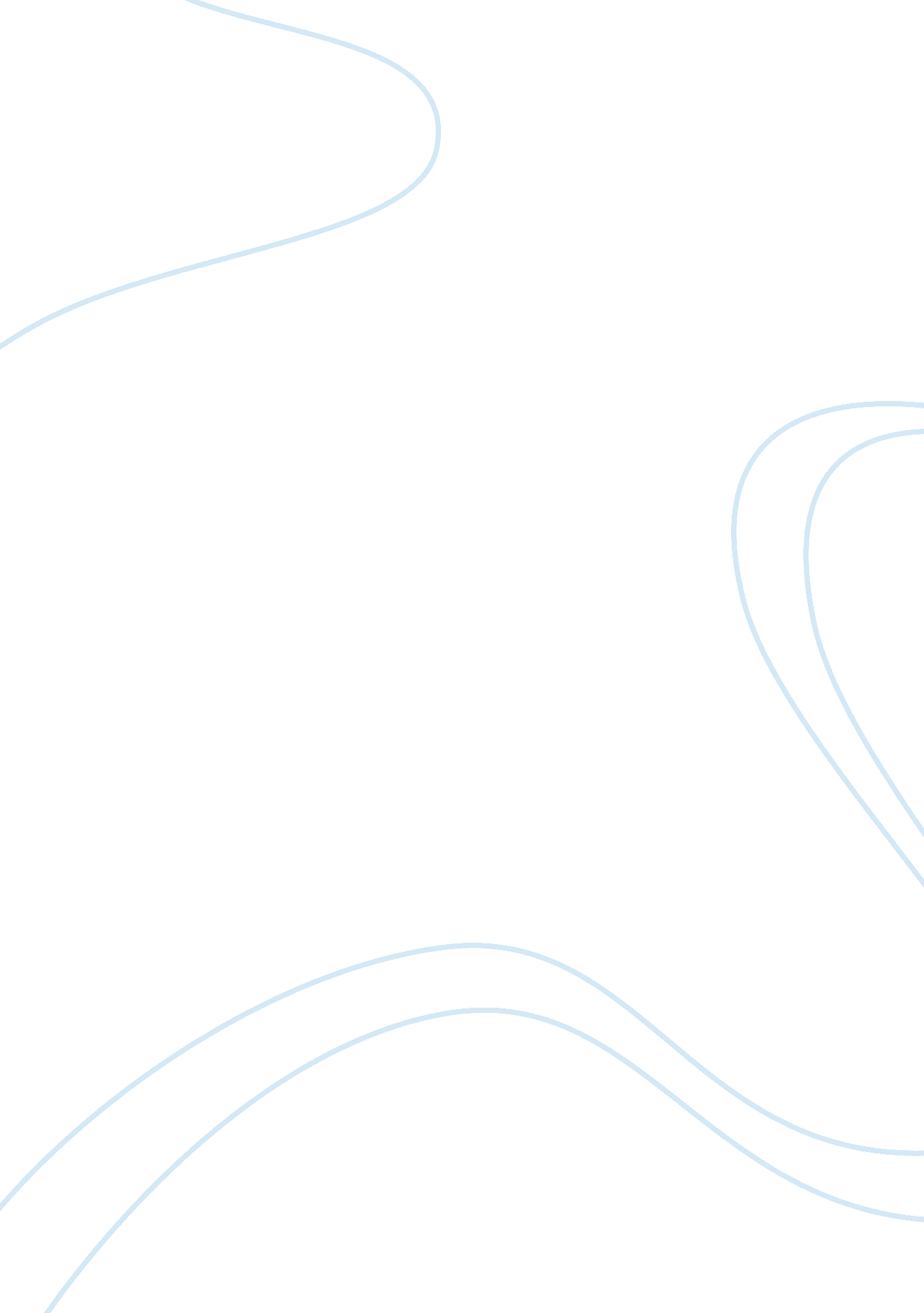 Case study partnership principlesEducation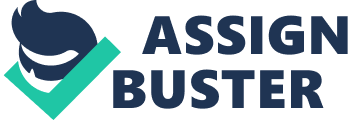 Early onchildhoodinstruction plays a critical function as it is the first measure to further physical and cognitive competency in bend to act upon a individual 's womb-to-tomb acquisition and accomplishment. To work as a successful early childhood pedagogue, empathy and an apprehension of the early childhood course of study - Te Whariki is requested. Along with this ordinance, an effectual partnership between pedagogues and whanau has appeared as an indispensable and valued assistance to accomplish the mark successfully - to achieve a quality accomplishment for kids 's acquisition and development. Harmonizing to this, the importance of partnership in the context of early childhood service and its cardinal constituents to implement will be discussed in this essay. Definition ofteacher-parents ( whanau ) partnership The term 'partnership ' is used to depict a mutual relationship between two parties who collaborate on a joint activity or undertaking. With different valued beliefs which may happen in the procedure of coaction, instructors and whana, in this partnership, complement each other in assorted learning attacks to advance a valuable and choice early childhood instruction service for kids. Similarly, the impression of Te Tiriti o Waitangi, which states about partnership between people who from different cultural backgrounds, Maori and pakeha, to `` mahi tahi - work together '' ( Presbyterian Church of Aotearoa New Zealand, 1992. ) in any fortunes. For this ground, in Aotearoa/ New Zealand, the early childhood course of study - Tellurium Whariki have employed the impression of Te Tiriti o Waitangi and suggested in its bicultural attacks for an equal and respectable attitude in learning attacks. Effective partnership and cardinal constituents Teachers ' attitude in a partnership with whanau and the scene of teaching method are influential to win the early childhood service ( Lindon, 1997 ) . As Stonehouse ( 1994 ) insisted, `` unless staff in kids 's services give precedence to relationships with parents, they do non assist kids '' ( p55 ) . Along with the Guiding Principles of Quality in Action, it has besides mentioned directors and instructors should work together `` by admiting parents as first pedagogues and by working collaboratively to develop shared ends and outlooks '' ( Ministry ofEducation, 1998, p. 14 ) . Therefore, coaction with parents/whanau in the context of early childhood Centre is one of major appraisal for all pedagogues while promote the lovingness service. In short, a figure of cardinal constituents to accomplish effectual partnership are listed as mentions: Empowerment & A ; Involvement Harmonizing to 'Familyand Community ' , a rule in Te Whariki, instructors should admit that the engagement of whanau in their instruction attacks is indispensable - `` Families should be portion of the appraisal and rating of the course of study '' ( Ministry of Education, 1996, p. 30 ) . Likewise, in order to `` authorise parents/whanau to recommend their kids and do determinations or to act upon the patterns '' for their kids 's ain goods ( Keesing Styles, 2000 ) , an appropriate teaching method demands to be settled. For illustration, plan a programme for parents/whanau to construct a household portfolio with their kids. These attacks are to promote whanau to analyze Centre 's policies and teaching method by take parting their ain kids 's acquisition and development procedure. A positiverespectand trust between whanau and instructors will be formed whithin the procedure. Communication `` Communication must be meaningful and effectual as it is communicating that forms the footing of partnership '' ( as cited in Grey & A ; Horgan, 2003, para 18 ) . Inviting whanau to fall in regular meeting `` to discourse their kid 's learning advancement, involvements, abilities and countries for development on a regular footing, sharing specificobservation-based grounds '' ( Ministry of Education, 1998, p. 55 ) can be a proper channel for an effectual communicating. Manager and pedagogues should guarantee the communicating with parents/whanau are continued and in two-way. The intent in this attack is for interchanging positions and back uping the single demands. It is besides a scheme to further parents ' assurance in the context of early childhood service and increase the chance to better learning attacks by geting their important advices. In add-on, a positive attitude to accept and esteem different ideas or peculiar questions is indispensable. Consultation `` Parental apprehensions and outlooks will change kids 's outlooks of themselves '' ( Ministry of Education, 1996, p. 30 ) . `` Consultation is the procedure of garnering information to accomplish shared apprehensions, ends, and outlooks that will inform determination devising '' ( Ministry of Education, 1998, p 51 ) . A statement of doctrine is an illustration to show Centre 's cardinal beliefs, vision, values and Centre 's instruction. This attack will derive the trust and support from parents/whanau. Decision `` Partnership between parents and professionals is regarded as the `` integrating of different wisdoms '' ( as cited in Grey & A ; Horgan, 2003, para 16 ) . Contribution from partnership between parents and instructors is valuable in the context of early childhood instruction service as it may act upon the consequence of kids 's acquisition and development. In the decision, the authorization and engagement of parents/whanau and appropriate communication and confer withing channels from instructors can assist to build a echt partnership to win the end for a quality service of kids 's acquisition and development. However, an effectual partnership may hold trouble to keep, for case, hardpersonalityor unacceptable belief, which may ensue from how an pedagogue perceives him/herself in function of the instruction and how they encourage parents/whanau to step on this partnership. Effective Partnership In Action Introduction To build an effectual partnership with parents/whanau is more hard than holding a pleasant relationship with kids. The ground what I observed is grownups have complex ideas which acquired from the experiences of societal world for protecting themselves from selfishness and injuries. In a relationship of partnership, when differences of personality, belief or value come out, they mislead the determination and neglect to make the end. Unfortunately, this state of affairs go on easy and it ever necessitate a long clip solve and keep the relationship in stable because we are grownups who might come from unexpected background as we need to cognize each other first so acquire into deeper relationship to join forces with. To be a negotiable individual and acquiring effectual communicating accomplishment with an opened-mind will advance quality partnership relationship in this instance. Furthermore, a positive attitude of trust and regard is a cardinal constituent to build an effectual partnership. As an early childhood instructor, there is a necessary to hold a self-awareness, to accept single differences, to be courageous plenty for challenges and the ability of job work outing since they all count as factors of accomplishment of partnership. In short, to larn to build effectual partnership with parents/whanau, we need more hand-on experience to grok the rule and detect the grade of understanding while using our cognition into pattern. It is an outlook for my acquisition for become a professional in early childhood instruction service. Personal instance survey My brother has a boy named Alvin. He is 16-month old. We live together and I help to look after small Alvin in my trim clip while the parents are busy. Alvin has a strong fond regard with me as I had proven from his actions. He normally becomes exciting when he seeing me around and so be given to run towards me for a large clinch even his parents are playing with him. From my observing, his parents have their ain attacks to raise their ain kid which some of them are against mine. They have pride and have no willing to portion the experiences of Alvin 's lovingness to others. In effect, Alvin have had a cautious lovingness from them, for illustration, no outdoor walk without places, no H2O playing and has no much chance to larn to eat by himself as I think he is large plenty to make those in his age. In fact, he is already a 16kg - 70cm fittingness male child and he understands our words most of clip. My teaching method encouraged him to research and meet his milieus safely through our interaction. This could be the ground he has strong fond regard to me and intend to listen what I say when he has emotional upset instead than his male parent. In this state of affairs, I feel abashed and fighting in my brother 's green-eyed monster and a tense relationship with my sister-in-law. They had complain my action is about to replace their function as kid 's ain parents. It sounds a large job in our relationship. Interpersonal communicating schemes I think our relationship is form as a 'partnership ' relationship as I am insouciant carer of Alvin and they are parents. Through our reading stuff for partnership rule and some advises from instructors who are working in my support Centre. I had thought about my job which leads the tenseness between me and Alvin 's parents need to be solved by my attitude with communicating scheme. My apprehension from the rule of partnership and Te Whariki acknowledged that I had break the regulation of 'empowerment ' which insists the mandate of parents ' right and to authorise parents to do determination for their kid 's ain goods ( Keesing Styles, 2000 ) . Therefore, I could non derive the regard and trust from my brother or my sister-in-law in this partnership, alternatively, a negative feedback came. Listed some good illustrations from Quality in Action. They are utile assistance to work out my job in this cautiousness partnership and it works good in my pattern. Provide chances for parents/whanau to discourse their kid 's larning `` procedure, involvements, abilities and countries for development and sharing specific observation '' ; `` Acknowledge the rights of all parents/whanau and their aspirations for their kids '' ; `` Listen, value and esteem the positions of parents/whanau '' ; `` Invite and empower parents/whanau to lend through their engagement '' in the synergistic activity ; `` Consult '' and discourse `` with parents/whanau about learning attacks that concern their kids '' ; Make parents/whanau feel comfy `` to show their concerns '' ; Less the fond regard with kids and promote them to interact with parents and concentrate on their relationship ; In order to delight our relationship from this state of affairs I had explained. I applied the above attacks and communicating accomplishments learned from reading and advises from instructors of support Centre into pattern. As the consequence, trust and regard from Alvin 's parents have dismissed my concerns from our tense relationship. I move Alvin 's attending back to his parents by promote his trust to his parents when we are all in the same room. For illustration, 'please listen to what mum/dad said and Dendranthema grandifloruom can assist him ' ; or 'yes, mum/dad is right, why do n't you travel with them and look into what will go on? It must be good. ' In those interaction, There are some suggestion that I gave as deductions to avoid a misinterpretation for taking off parents ' power from Alvin 's lovingness. For illustration, I asked for parents ' permission and their willing before I gave Alvin something else that they have non provided yet. It besides comforted me that we could hold chances to play hide-and-seek with parents ' engagement and work together with the same purpose - do Alvin happy. Decision In decision, I am larning to supply a quality lovingness to my nephew through playing and larning from grownups without confounding which side is right or incorrect. The partnership between me and Alvin 's parents is building positively in advancement. I had recognized the importance of partnership in child care service as we can back up each other 's clip, ability and intelligence as complementation to accomplish our common end for kids 's demands. As from my experiences, my communicating accomplishment and attitude with parents, who are besides relation of mine, shall acquire more betterment as I do hold a willing to go a professional and work in the context of early childhood instruction service. I will ne'er halt learn or halt my patterns. It is besides fortunate to hold this experience at place that I could larn from it before I may run into the same state of affairs at workplace. 